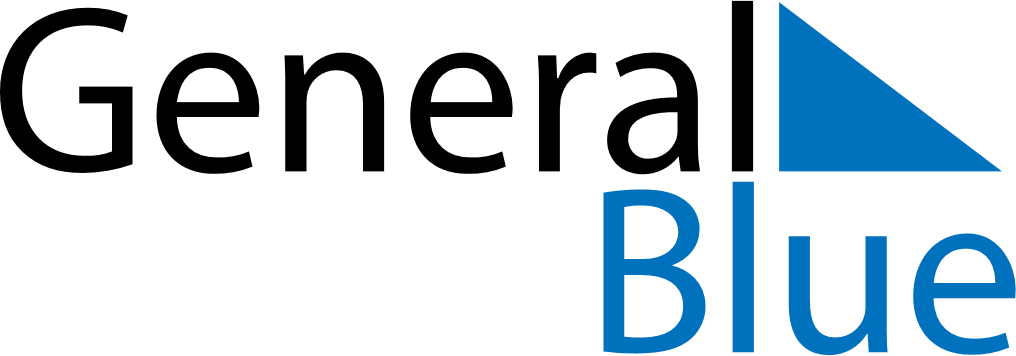 2018 – Q2Saint Helena  2018 – Q2Saint Helena  2018 – Q2Saint Helena  2018 – Q2Saint Helena  2018 – Q2Saint Helena  AprilAprilAprilAprilAprilAprilAprilSUNMONTUEWEDTHUFRISAT123456789101112131415161718192021222324252627282930MayMayMayMayMayMayMaySUNMONTUEWEDTHUFRISAT12345678910111213141516171819202122232425262728293031JuneJuneJuneJuneJuneJuneJuneSUNMONTUEWEDTHUFRISAT123456789101112131415161718192021222324252627282930Apr 1: Easter SundayApr 2: Easter MondayApr 16: Queen’s BirthdayMay 21: Saint Helena Day
May 21: Whit Monday